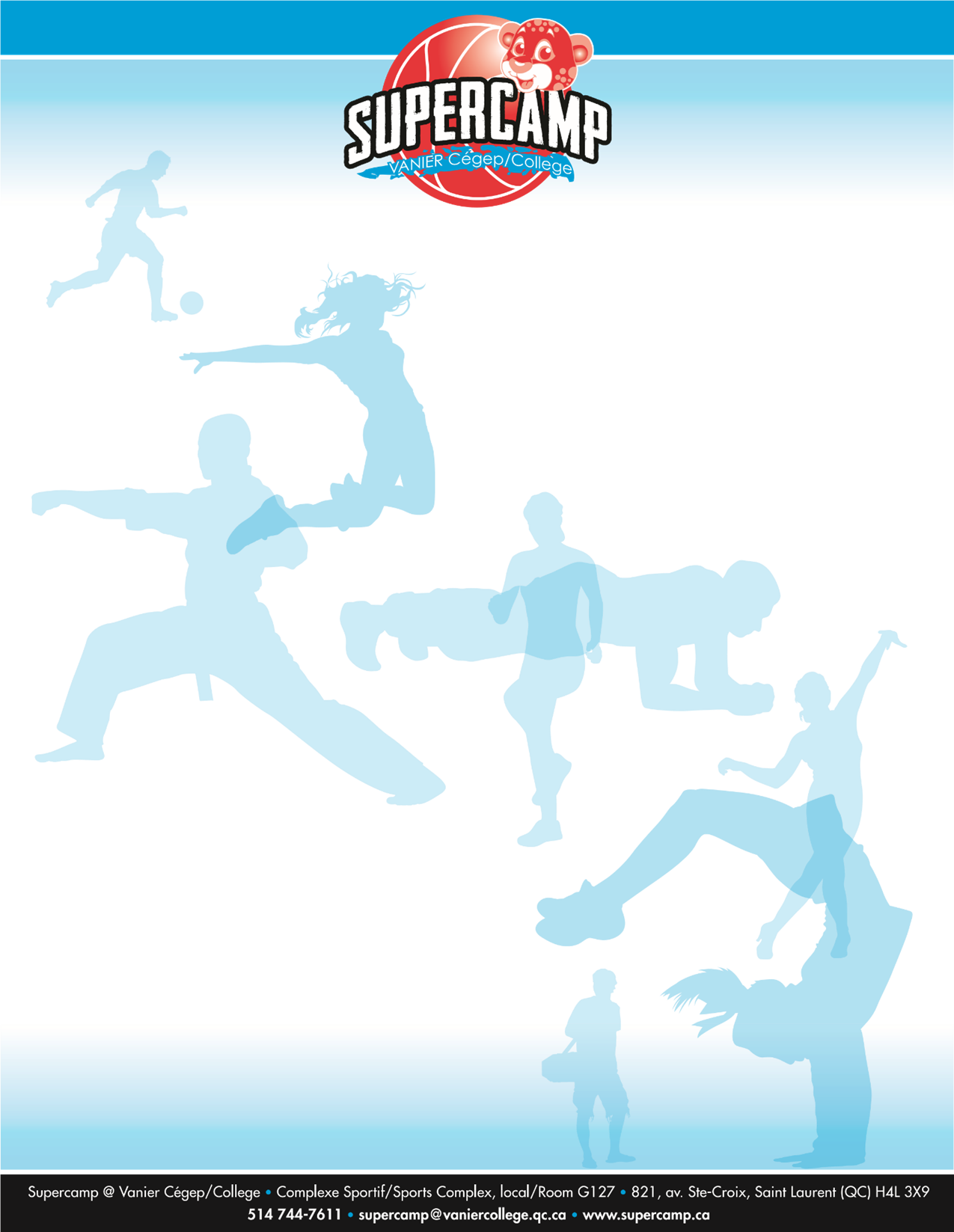 Bonjour!Nous sommes très heureux de vous souhaiter la bienvenue au Supercamp au collège Vanier. Ce guide a pour but de vous fournir les renseignements importants sur le camp et de préparer votre enfant à son séjour. Votre inscription vous engage à lire ce guide attentivement. Nous vous conseillons de le garder à portée de main à des fins de consultation.Dans cette trousse d’information portant sur le camp d’été, vous trouverez une première section s’adressant aux parents ainsi qu’une seconde section destinée aux enfants (infos campeurs). Par ces infos campeurs Supercamp souhaite encourager le développement d’attitudes positives. Nous vous suggérons de les lire avec votre enfant.Si vous avez des questions après la lecture de ce guide, n’hésitez pas à communiquer avec nous par téléphone, du lundi au vendredi, de 9h à 17h, (514) 744-7611 ou par courriel à supercamp@vaniercollege.qc.ca.Nous vous remercions de la confiance que vous nous accordez et nous vous souhaitons un très bel été.L’équipe Supercamp au Collège Vanier*Les termes « parent » et « animateur » sont utilisés pour désigner respectivement le tuteur légal de l’enfant et l’employé du Supercamp en charge des enfants. Le masculin est utilisé dans ce document sans discrimination et uniquement dans le but d’alléger le texte.INFORMATION GÉNÉRALELieu de rencontreAu complexe sportif du collège Vanier, 821 avenue Ste-Croix, bâtiment G. Notre bureau se trouve au premier étage du complexe sportif au collège Vanier, salle G127, en face de l’entrée principale. Tous les matins, les animateurs attendront les campeurs dans les gymnases. Les campeurs seront également dans les gymnases à la fin de la journée et durant le service d’accueil prolongé.Mot de passePour quitter avec votre enfant vous devez vous rendre aux gymnases et donner votre mot de passe à l’animateur responsable du groupe de votre enfant. Vous serez alors autorisé à quitter les lieux. Si vous envoyez quelqu’un d’autre chercher votre enfant, vous serez alors responsable de communiquer votre mot de passe à cette personne avant qu’elle ne se présente. Dans l’éventualité où une personne se présenterait sans mot de passe, elle serait dirigée vers la réception où une équipe vérifierait son identité. Sous aucune circonstance un enfant aura le droit de quitter les lieux si un de ces deux critères n’est pas respecté.CommunicationsVous recevrez toutes nos communications par courriel. Ces communications incluent :Le courriel informatif hebdomadaireEnvoyé le jeudi précédant le séjour de votre enfant, il contient le nom de l’animateur, le programme de l’enfant pour la semaine suivante et un rappel du mot de passe.Le sondage Ce sondage est notre façon de rejoindre tous nos clients afin d’obtenir tous leurs commentaires et d’améliorer nos services! Le sondage demeure anonyme, optionnel et ne vous sera jamais envoyé plus d’une fois par semaine.Matériel promotionelPour chaque semaine de relâche et saison estivale, vous recevrez des nouvelles des dates de début des inscriptions ainsi que de nos promotions!ARRIVÉES ET DÉPARTSIMPORTANT – LA SÉCURITÉ DES ENFANTS AVANT TOUT!Pour des raisons de sécurité et pour permettre l’accès des véhicules d’urgence au site, veuillez respecter les règles suivantes à l’arrivée et au départ des campeurs. Afin d’accéder au stationnement du collège Vanier en voiture, nous vous demandons d’entrée par l’accès situé sur Ste-Croix et de sortir du stationnement par la sortie donnant sur la rue Basile-Moreau.LE STATIONNEMENT EST GRATUIT DE 7H00 À 9H30 ET DE 15H45 À 18H00Le matin, de 7h00 à 8h45Vous devez venir reconduire votre enfant à l’intérieur jusqu’aux gymnases. Vous devez obligatoirement utiliser un stationnement. Vous devez laisser vos clignotants allumés durant ces heures.Les activités régulières du camp débutent à 9h00, les jeunes sont donc les bienvenus dans les gymnases dès 8h45. Si votre enfant est inscrit au Service d’accueil prolongé (SAP), il pourra évidemment accéder aux activités dès 7h00.Les animateurs sont en charge de prendre note de la présence de votre enfant. En cas de retard, veuillez vous présenter à notre bureau situé en face de l’entrée (G127). Votre enfant sera accompagné jusqu’à son groupe dès que possible.Le soir, de 16h00 à 18h00Les activités régulières du camp se terminent à 16h00. Vous devez donc venir chercher votre enfant avant 16h15. Vous devez obligatoirement utiliser un stationnement. Vous devez laisser vos clignotants allumés durant ces heures. Un enfant qui n’est pas inscrit au SAP et qui est encore au camp après 16h15 encourra des frais de SAP (voir site web pour plus de détails). À 16h00, les campeurs autorisés à quitter seuls pourront partir. Les parents qui ne désirent pas utiliser notre Service d’accueil prolongé sont responsables de venir chercher leur enfant avant 16h15. À partir de 16h30, des frais de 6$ seront chargés au parent pour tout enfant non-inscrit au SAP*.CONSEIL : Si votre enfant ne fréquente pas le service d’accueil prolongé et que vous souhaitez accélérer le processus pour venir chercher votre enfant, nous vous invitons à spécifier lors de l’inscription que celui-ci pourra quitter seul. Ainsi, votre enfant pourra vous attendre à l’extérieur du complexe. Toutefois, veuillez noter que le personnel du Supercamp n’en assurera pas la surveillance.Veuillez noter que vous ou la personne qui viendra chercher votre enfant devra absolument donner le mot de passe choisi lors de l’inscription. Sans quoi, nous devrons procéder à des vérifications supplémentaires d’identité et du droit de cette personne de partir avec l’enfant.Départ anticipé au cours de la journéeSi vous désirez venir chercher votre enfant avant 16h00, nous vous demandons d’en aviser la réception au plus tard le matin même, par écrit ou verbalement. Étant donné la taille de nos installations, vous devez prévoir au moins 15 minutes pour qu’un membre du personnel aille chercher votre enfant dans son local ou sur le lieu de son activité le moment venu. Veuillez noter qu’aucun départ hâtif ne sera possible entre 15h30 et 16h00.SERVICE D’ACCUEIL PROLONGÉ (SAP)Assurez-vous que votre enfant est bien inscrit au SAP. Vous pouvez l’inscrire en tout temps grâce à votre compte Amilia : www.amilia.com/supercamp-vanierL’horaire du SAP est de 7h00 à 8h45 les matins et de 16h15 à 18h00 les soirs. Le matin, les enfants inscrits au SAP doivent signaler leur présence au responsable de l’accueil dès leur arrivée. Le soir, lorsque vous venez chercher votre enfant, nous vous demandons de donner son nom et le mot de passe au responsable de l’accueil pour qu’il note le départ de votre enfant. Tous les enfants doivent avoir quitté à 18h00. Nous vous demandons d’inscrire votre enfant au SAP au plus tard le jeudi précédant votre séjour. Cela nous permet de prévoir le personnel nécessaire et d’inscrire votre enfant sur la liste de présence en vous faisant bénéficier de nos tarifs à la semaine. Vous pouvez aussi l’inscrire à la journée en tout temps en ligne en accédant à votre compte Amilia pour ajouter une inscription.Activités au service d’accueil prolongé (SAP)En plus de notre SAP régulier, nous offrons des activités après le camp. Afin que votre enfant y participe, il est nécessaire de s’y inscrire sur votre compte Amilia. Ces activités ont lieu en dehors des heures régulières du camp, à la fin de la journée entre 16h30 et 17h30. Il n’y a pas de frais pour le Service d’accueil prolongé en après-midi si votre enfant est inscrit à l’une de ces activités. Ainsi, si votre enfant est inscrit à l’une de ces activités, vous avez jusqu’à 18h00 pour venir chercher votre enfant sans frais.Cours de natation après le camp (70$ / semaine)Chaque niveau est un cours de natation intensif d’une durée de cinq jours, à la fin duquel votre enfant pourra passer au niveau suivant s’il a atteint les objectifs. Tous nos instructeurs de natation détiennent une certification de la Croix-Rouge. Si vous ne connaissez pas le niveau de votre enfant ou si vous désirez davantage d’information, n’hésitez pas à nous contacter, ou à visiter le site web de la Croix-Rouge.Différents niveaux sont offerts chaque semaine :Les niveaux 1 à 5 sont disponibles les semaines 1, 2,5 et 6;Les niveaux 6 à 10 sont disponibles les semaines 3, 4, 7 et 8.SécuritéNous avons des vestes de flottaison individuels (VFI) pour les nageurs de tout âge et de toute grandeur. Chaque été, une liste des enfants qui ne savent pas nager ou qui ont besoin de VFI est dressée et affichée à l’attention des sauveteurs. Si votre enfant ne sait pas nager, assurez-vous de le mentionner lors de l’inscription!Basketball après le camp (50$ / semaine)L’activité de basketball a lieu dans l’un des gymnases du Collège Vanier avec un de nos animateurs-spécialistes. Si vous avez des questions, n’hésitez pas à nous consulter. Tous nous animateurs sont expérimentés et complètement bilingues.SécuritéLe basketball peut-être une activité demandante, nous suggérons donc que tous les enfants amènent une bouteille d’eau. Pour leur confort, nous suggérons aussi qu’ils portent ou se changent en vêtements sportifs. Les enfants doivent aussi absolument porter des souliers fermés afin de pouvoir jouer au basketball.Danse après le camp (50$ / semaine)L’activité de danse a lieu dans l’un des studios de danse du Collège Vanier avec un de nos animateurs-spécialistes. Si vous avez des questions, n’hésitez pas à nous consulter. Tous nous animateurs sont expérimentés et complètement bilingues.SécuritéLa danse peut-être une activité demandante, nous suggérons donc que tous les enfants amènent une bouteille d’eau. Pour leur confort, nous suggérons aussi qu’ils portent ou se changent en vêtements sportifs. Cours d’anglais après le camp (70$ / semaine)L’activité de soccer a lieu sur le terrain synthétique du Collège Vanier avec un de nos animateurs-spécialistes. Si vous avez des questions, n’hésitez pas à nous consulter. Tous nous animateurs sont expérimentés et complètement bilingues.SécuritéLe soccer peut-être une activité demandante, nous suggérons donc que tous les enfants amènent une bouteille d’eau. Pour leur confort, nous suggérons aussi qu’ils portent ou se changent en vêtements sportifs. Les enfants doivent aussi absolument porter des souliers fermés afin de pouvoir jouer au soccer. De plus, les jeunes joueront à l’extérieur beau temps, mauvais temps. Les enfants doivent donc être habillés de façon appropriée à la température et à la météorologie.FICHE-SANTÉ ET SOINSSi votre enfant a une allergie grave, vous devez nous fournir deux auto-injecteurs d’épinéphrine (Epipen®). Un que votre enfant conservera sur lui; et un second pour son animateur. Le parent doit indiquer toute allergie sur la fiche-santé du formulaire d’inscription du participant. Nous conseillons aux parents de remettre personnellement l’auto-injecteur d’épinéphrine, identifié au nom de l’enfant, à un membre de l’équipe de coordination le premier matin où votre enfant participera au camp. Si votre enfant doit prendre des médicaments durant la journée vous devez en avertir l’administration et remplir les documents requis par la loi et l’indiquer sur la fiche-santé de votre enfant. Les médicaments devront être remis à un membre de l’équipe de coordination à l’arrivée de l’enfant. Les médicaments seront alors mis sous clé et donnés à l’enfant à l’heure convenue.Aucun enfant ayant des symptômes de maladie contagieuse (fièvre, maux de ventre importants, nausées, etc.) ne peut être admis au camp. Aucun enfant sur lequel serait découvert des poux ou des lentes ne peut être admis au camp. Si une telle situation était découverte au camp, les parents seraient contactés et devraient venir chercher l’enfant immédiatement.LES REPAS et COLLATIONSLes enfants doivent apporter leur repas, il n’y a pas de micro-ondes disponible. Les repas ne seront pas réfrigérés, il faut donc éviter les aliments qui supportent mal la chaleur comme la mayonnaise et le yogourt. Ajoutez-y un bloc réfrigérant (ice pack) et évitez les contenants en verre. Pensez aussi à inclure deux collations et une bouteille d’eau. Vous pouvez aussi prévoir un repas chaud dans un thermos.SERVICE DE REPAS44$ par semaineLes parents ont l’option d’acheter des repas à la cafétéria à chaque semaine. L’inscription au service de repas doit être complété à même votre compte Amilia, au plus tard le mercredi précédant la semaine de camp. Notez cependant que les collations ne sont pas fournies.VEUILLEZ NOTER : Un enfant inscrit au programme Multi + Sorties ne pourra pas obtenir son repas de la cafétéria. Il faudra donc lui fournir un repas complet cette journée.QUOI APPORTER AU CAMPPour pouvoir participer aux activités, nous demandons aux campeurs d’avoir avec eux une tenue sportive (short et t-shirt) ainsi des souliers de course et des bas. Les montres, colliers, bracelets, bijoux, jouets, cartes à jouer (dont les cartes Pokémon), cellulaires, ipods, mp3, et tout autre appareil électronique sont interdits au camp et doivent être laissé à la maison afin d’éviter les risques de blessure, perte, vol ou bris*. De plus, il est inutile d’apporter de l’argent/cartes bancaires au camp, car aucun achat ne sera permis. En tout temps, il faut prévoir :Un maillot de bain (une pièce) ;Une serviette ;Un cadenas ;Un tube de crème solaire (appliquez aussi la crème solaire avant d’arriver au camp) ;Une casquette ou un chapeau ;Un repas (sans contenant en verre) et deux collations ;Une bouteille d’eau ;Des vêtements de rechange (au besoin).Un enfant qui ne possède pas une tenue adéquate (ex. : sandales ou maillot de bain) peut se voir refuser la participation aux activités.Comme nous jouons aussi bien à l’intérieur qu’à l’extérieur, il est primordial de prévoir la tenue vestimentaire de votre enfant en fonction de la température extérieure et des conditions météorologiques (ex. : imperméable, chandail chaud, etc.)*Supercamp se dégage de tout responsabilité concernant les pertes, les bris ou les vols.LES OBJETS PERDUS et TROUVÉSVeuillez identifier les vêtements et les accessoires au nom de votre enfant. Le camp n’est pas responsable des objets personnels endommagés, perdus ou volés. Une table d’objets trouvés sera accessible à l’entrée du camp. Les objets seront conservés jusqu’au 1er septembre. Après cette date, les objets non-réclamés seront remis à des organismes de charité.LA DISCIPLINESi un enfant démontre des problèmes de comportement qui perturbent le bon déroulement des activités ou s’il enfreint les règlements du camp, un avertissement verbal, puis écrit sera émis à l’attention des parents (ou tuteur légal). Si la situation persiste, elle peut mener au renvoi. Dans le cas d’une situation exceptionnelle, le renvoi peut aussi être immédiat. L’intimidation, la violence physique, verbale ou toute autre situation mettant en péril la sécurité des participants sont des comportements inacceptables qui entraîneront des sanctions sévères comme la suspension ou le renvoi. Il est à noter qu’aucun remboursement ne sera effectué si le participant est suspendu ou renvoyé pour une raison disciplinaire.L’ENCADREMENTNos groupes sont encadrés par des animateurs ayant reçu une formation de plus de 50 heures. De plus, plusieurs de nos activités sont animées par des spécialistes qui se joignent aux groupes afin de rendre les rendre le plus sécuritaire et le plus intéressant possible.LES GROUPESPour assurer une certaine continuité, nous essayons, dans la mesure du possible, d’assigner les enfants au même animateur chaque semaine. Donc, à moins d’avis contraire, l’animateur sera probablement le même pour tout le séjour. Nous vous conseillons, toutefois de rester à l’affût de notre courriel hebdomadaire dans lequel sera indiqué le programme de votre enfant, son animateur ainsi qu’un rappel de votre mot de passe pour la semaine suivante. Ce courriel est envoyé le jeudi précédant une semaine de séjour.Sur le formulaire d’inscription au camp, votre enfant peut indiquer le nom d’un ami avec qui il désire être jumelé. Comme les groupes sont créés dès le mercredi midi pour la semaine suivante, il est possible de retourner dans votre compte Amilia pour mettre à jour le nom d’un ami rencontré au camp. Cette nouvelle information sera prise en compte dès la semaine suivante. Nos groupes sont formés en fonction de l’âge et du programme choisi. Pour s’assurer que votre enfant est dans le même groupe qu’un ami, il faut que les deux enfants soient du même groupe d’âge et qu’ils soient inscrits au même programme, la même semaine.Votre enfant découvre le lundi matin qu’un de ses amis vient au camp et qu’ils ne sont pas dans le même groupe ? Comme les groupes sont souvent jumelés, ils auront la chance de se croiser au courant de la journée en plus de se faire de nouveaux amis !INFOS CAMPEURSÀ apporter:Des souliers de course avec des bas;Une tenue sportive (short et t-shirt);Un maillot de bain (une pièce);Une serviette;Un cadenas;De la crème solaire;Couvre-tête (casquette, chapeau…);Deux collations;Une bouteille d’eau; Un repas froid (sans contenant de verre);Des vêtements de rechange (au besoin).Règles à suivre :Je laisserai mes jouets, mes jeux, mes appareils électroniques et mon argent à la maison*.Je respecterai tous les animateurs et tous mes camarades dans mon groupe.Je participerai de mon mieux à toutes les activités !*Supercamp se dégage de toute responsabilité concernant les pertes, les bris ou les vols.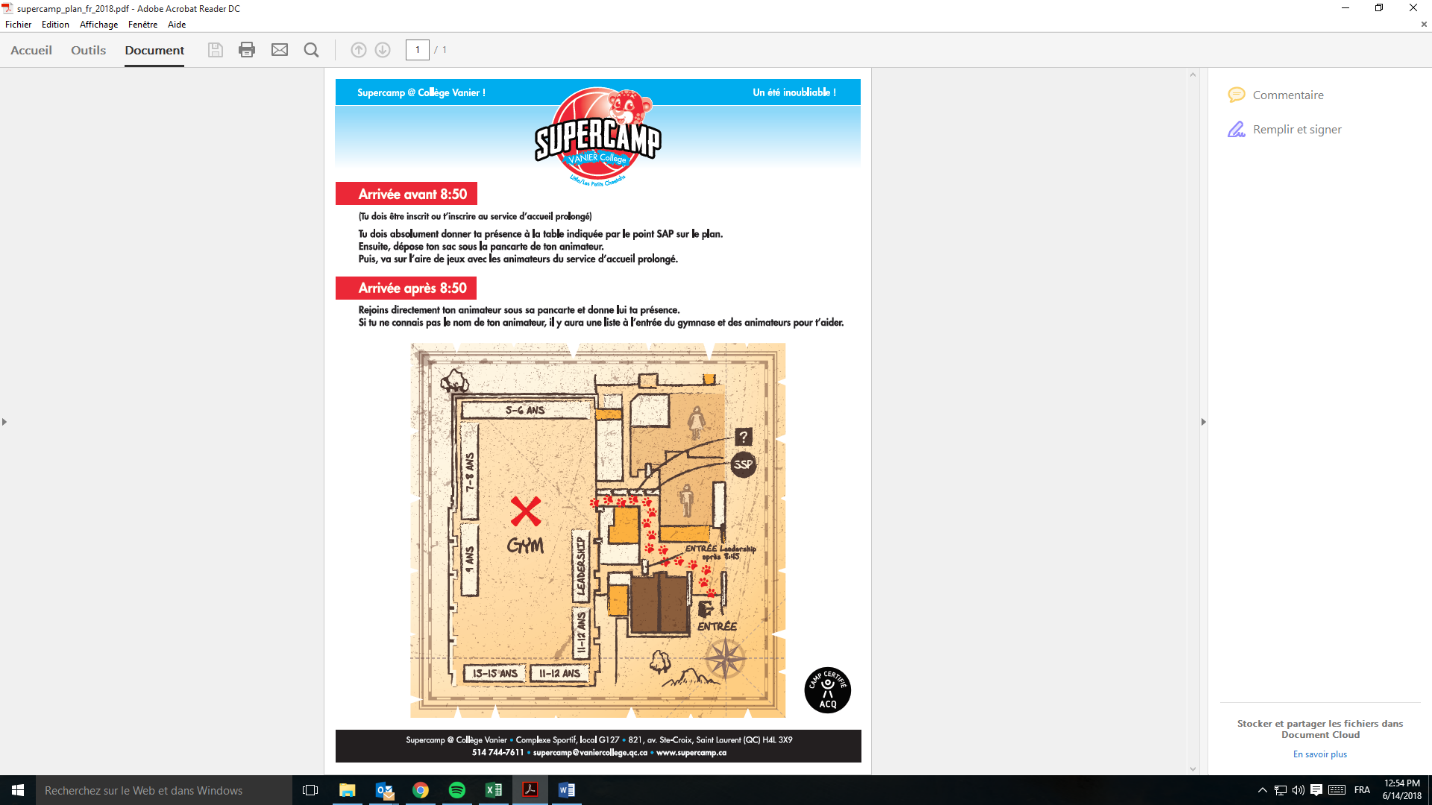 